МІНІСТЕРСТВО ОБОРОНИ УКРАЇНИ
НАКАЗНАЧАЛЬНИКА ПЕРВОМАЙСЬКОГО РАЙОННОГО
ТЕРИТОРІАЛЬНОГО ЦЕНТРУ КОМПЛЕКТУВАННЯ ТА СОЦІАЛЬНОЇПІДТРИМКИ25.02.2022 р.	м. Первомайськ	№5Про проведення мобілізаціїНа виконання Указу Президента України від 24.02.2022 року № 69/2022 “Про загальну мобілізацію’', відповідно до Законів України “Про військовий обов'язок і військову службу" та “Мобілізаційну підготовку та мобілізацію”НАКАЗУЮ:Провести на території Первомайського району мобілізацію людських і транспортних ресурсів в обсягах, визначених планом.Усім військовозобов'язаним, що проживають на території Первомайського району, які мають мобілізаційні розпорядження або у разі отримання ними персональних повісток Первомайського районного територіального центру комплектування та соціальної підтримки (органів місцевого самоврядування, житлово-експлуатаційних організацій, інших організацій або підприємств, установ), з'явитися у терміни та за адресами, вказані в їх мобілізаційних розпорядженнях, персональних повістках або розпорядженнях (наказах) територіального центру комплектування та соціальної підтримки. При собі мати документи та особисті речі, вказані у мобілізаційних розпорядженнях та персональних повістках.Військовозобов'язаним, які перебувають на військовому обліку в інших районних (міських) територіальних центрах комплектування та соціальної підтримки та тимчасово перебувають на території Первомайського району у зв’язку з роботою або іншими обставинами, негайно вибути до місця постійного проживання і прибути у пункти, вказані в їх мобілізаційних розпорядженнях, а при неможливості - до територіального центру комплектування та соціальної підтримки по місцю перебування на військовому обліку.При собі мати документи та особисті речі, вказані у мобілізаційних розпорядженнях та персональних повістках.Військовозобов'язаним, які не отримали мобілізаційних розпоряджень, персональних повісток щодо їх виклику до територіального центру комплектування та соціальної підтримки, прибути за адресами:Мешканці Первомайської, Кам'яномостівської, Мигиївської, Синюхино- Брідської територіальних громад: місто Первомайськ, вулиця Герцена, 20,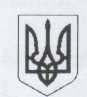 Первомайський районний територіальний центр комплектування та соціальної підтримки;Мешканці Арбузинської та Благодатненської територіальних громад: смт. Арбузинка, площа Центральна, 1, 1-й відділ Первомайського районноготериторіального центру комплектування та соціальної підтримки ;Мешканці Врадіївської територіальної громади: смт. Врадіївка, вулиця Героїв Врадіївщини, 59,	2-й відділ Первомайського районного територіального центрукомплектування та соціальної підтримки ;Мешканці Кривоозерської територіальної громади: смт. Криве Озеро, вулиця Поштова, 9-а, 3-й відділ Первомайського районного територіального центру комплектування та соціальної підтримки;в термін до “27" лютого 2022 року. При собі мати військовий квиток, обліково-послужну картку, мобілізаційне розпорядження та документи, які посвідчують особу.Заборонити зміну місця проживання військовозобов'язаним без дозволу начальника Первомайського районного територіального центру комплектування та соціальної підтримки.Підприємствам, установам, організаціям, усіх форм власності незалежно від їх підпорядкування, громадянам, які є постачальниками транспортних засобів для забезпечення потреб Збройних Сил України, інших військових формувань, забезпечити доставку та передачу транспортних засобів і техніки у терміни, в обсягах та за адресами, визначними у зведених (часткових) нарядах на поставку техніки під час мобілізації.Органам місцевого самоврядування, підприємствам, установам, організаціям, навчальним закладам усіх форм власності незалежно від їх підпорядкування, житлово-експлуатаційним організаціям та домовласникам організувати і забезпечити в установленому порядку:відклик військовозобов'язаних з відряджень для забезпечення їх своєчасного прибуття за викликом до територіального центру комплектування та соціальної підтримки і підпорядкованих відділів:вручення заброньованим військовозобов'язаним посвідчення про відстрочку від призову на військову службу під час мобілізації, в особливий період;надання до Первомайського районного територіального центру комплектування та соціальної підтримки відомостей про вручення заброньованим військовозобов'язаним посвідчень про відстрочку від призову на військову службу під час мобілізації, в особливий період та посвідчень, які не вручені;своєчасне оповіщення військовозобов'язаних, які призиваються на військову службу під час мобілізації, в особливий період, або викликаються до територіального центру комплектування та соціальної підтримки;увільнення військовозобов'язаних, які призиваються на військову службу, від виконання обов'язків, з виплатою їм заробітної платні, забезпеченням збереження місця роботи, посади і середнього заробітку у відповідності до статті 39 Закону України “Про військовий обов‘язок і військову службу”, статті 119 Кодексу Законів про працю;явку військовозобов'язаних на збірні пункти або у військові частини у терміни та за адресами, вказаними у мобілізаційних розпорядженнях, персональних повістках;роботу військово-лікарської комісії та проведення медичного огляду громадян, які призиваються на військову службу під час мобілізації, в особливий період;контроль за виконанням військовозобов’язаними правил військового обліку та проходженням ними медичного огляду;роботу системи оповіщення, збору та поставки мобілізаційних ресурсів; охорону громадського порядку під час проведення оповіщення, збору і поставки мобілізаційних ресурсів до збірних пунктів та військових частин;дотримання законодавства з питань соціального та правового захисту військовослужбовців і членів їх сімей щодо осіб, які призиваються на військову службу під час мобілізації, в особливий період;розшук громадян, які ухиляються від виконання військового обов’язку; постійне інформування населення про хід призову громадян на військову службу під час мобілізації, в особливий період;залучення громадських та волонтерських організацій щодо надання допомоги у проведенні призову громадян на військову службу під час мобілізації в особливий період.Громадяни, які ухиляються від призову на військову службу під час мобілізації, в особливий період і не з’являються за викликом до територіального центру комплектування та соціальної підтримки, несуть відповідальність згідно із законодавством.Керівники органів місцевого самоврядування, підприємств, установ і організацій незалежно від підпорядкування та форм власності за порушення законодавства про оборону, мобілізаційну підготовку та мобілізацію несуть відповідальність згідно із законодавством.Контроль за виконанням наказу залишаю за собою.Наказ оголосити в засобах масової інформації та довести до органів державної влади, підприємств, установ, організацій, навчальних закладів згідно з розрахунком розсипки.НачальникПервомайського районного територіального центру комплектування та соціальної підтримкиполковник	Анатолій БИЧКОВ